                            Анкета экспертаАНО «ЦОП «Бизнес против коррупции» в Ростовской области»,  работающего на условиях "pro bono"    Малиновская Наталья Владимировна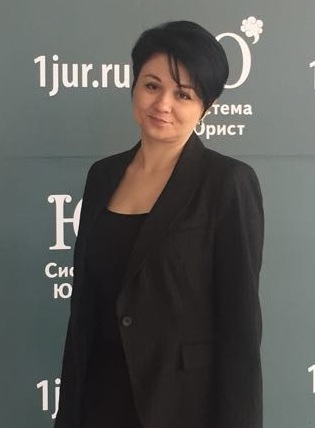 ЦельПодготовка правового заключения в рамках процедур Центра общественных процедур «Бизнес против коррупции» в Ростовской области»Название организации, должностьАдвокатская Палата РО. Адвокатский кабинет Малиновской Н.В.Адвокат.Краткая справка о компанииАдвокатская практика в сфере экономики Сфера профессиональных интересовЗащита при обвинении в экономических и должностных преступлениях, представительство в арбитражных спорах.ОбразованиеВысшее юридическоеНаучные работы, публикацииНаградыДополнительные сведенияПрофессиональная правозащитная деятельность с 2000г.